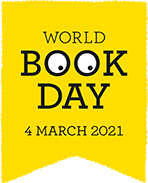 Other ideas!  Find objects to help you retell a story such as Goldilocks and the three bears -3 stones to represent the bears, a yellow object for Goldilocks, 3 bowls of different sizes, etc. Use a line of string to be the story line and place the objects along the line as you and the children tell the story together. https://www.ltl.org.uk/resources/storytelling-outdoors/Choose a story linked to the weather then go outside to investigate some of the words or explore the same things as in the picture e.g. find drip drop and plip plop opportunities!https://www.booktrust.org.uk/books-and-reading/bookfinder/bookfinder-results/#!?cat=2541&sortOption=Relevance&pageNo=1&pageSize=48   Search rain and an age range and you might find:  It's Raining! It's Pouring! We're Exploring!  Author: Polly Peters Illustrator: Jess Stockham or Splish, Splash, Ducky Author: Lucy Cousinshttps://www.oxfordowl.co.uk/for-home/find-a-book/library-pageA campaign to support parents to incorporate ways to ‘chat, play and read’ with their children into their daily routines.https://literacytrust.org.uk/communities/north-east/-chat-play-read/everyday-adventures-chat-play-read/ Free resources to celebrate books and readinghttps://clpe.org.uk/free-resources-celebrate-books-and-reading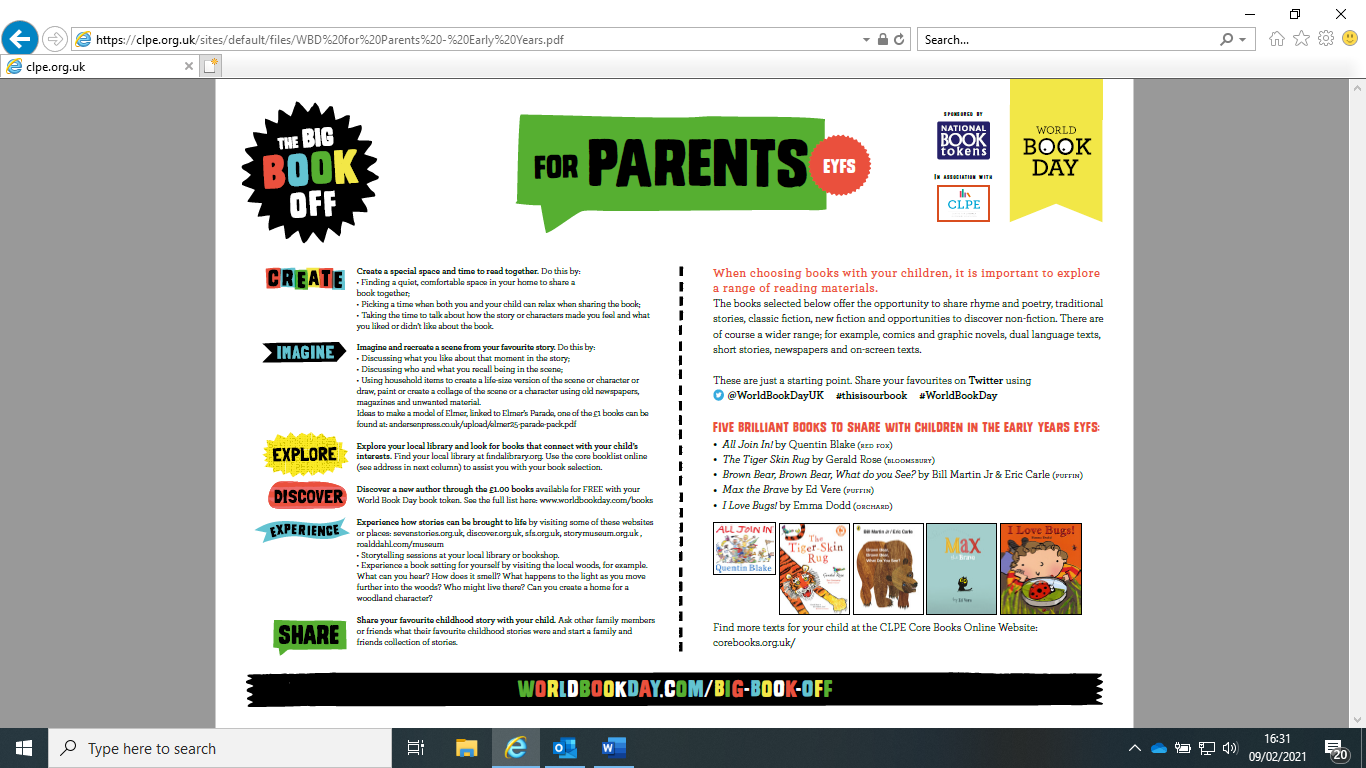 https://clpe.org.uk/sites/default/files/WBD%20for%20Parents%20-%20Early%20Years.pdf World Book Day and beyond…Solihull Library Remote ActivitiesThese events can be accessed through Facebook https://www.facebook.com/solihulllibrariesYouTube channel https://www.youtube.com/channel/UCtlqLMXGKw8Wk6LCoT7g4swHere you will find archives of the Rhymetime and Make & Create activitiesThe Library posts a Home Learning Help link every weekday at 8:00amThis is for school age and early years children, with links to free help with English, maths, science, and other curriculum topicsEmpathy Day has launched its book collections for 2021 details available at https://www.empathylab.uk/RFEWorld Book Day BingoRead 20 books this weekWorld Book Day BingoRead 20 books this weekWorld Book Day BingoRead 20 books this weekA poetry bookFictionReading online textNon-fictiona new bookListen to a story told or read by someone elsean old favouriteA rhymeYour own choiceWeekly activities Weekly activities Weekly activities MondayAn Author Reads             A link to authors reading their own booksTuesday  Tuesday download         A review of a children’s or Young Adult books available as a free ebook or eaudiobook from the library. The collection includes picture books and books to support families through stresses imposed by lockdown and isolation.WednesdayStorytime   A library storytime onlineFrom 24th Feb the library will be trialling this as a Facebook Live experience to support chat and friendship during lockdown. ThursdayRhymetime     A short session of action rhymes delivered by library staffFriday    Make & Create    Simple craft ideas and support 